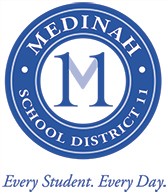 Volunteer Information Form and Waiver of LiabilityVolunteers must complete this form one time each school year. Please print clearly in ink:Waiver of LiabilityThe School District does not provide insurance coverage to non-District personnel serving as volunteers for the . The purpose of this waiver is to provide notice to prospective volunteers that they do not have insurance coverage by the  and to document the volunteer’s acknowledgment that they are providing volunteer service at their own risk.By your signature below:You acknowledge that the School District does not provide insurance coverage for the volunteer for any loss, injuries, illness, or death resulting from the volunteer’s unpaid service to the .You agree to assume all risk for death or any loss, injury, illness, or damage of any nature or kind, arising out of the volunteer’s supervised or unsupervised service to the . You also agree to waive any and all claims against the School District, or its officers, School Board Members, employees, agents or assigns, for loss due to death, injury, illness or damage of any kind arising out of the volunteer’s supervised or unsupervised service to the .Confidentiality:You agree that confidentiality is expected of student, parent, staff, school and district information.  As such, you agree that information will not be shared with others verbally, in writing, and/or shared via phone or electronically.____________________________________________________Volunteer name (please print)____________________________________________________      __________Volunteer signature	                                                                       Date********************************************************************************For School Use OnlyGeneral description of assignment(s):____Supervising students as needed by a teacher____Supervising students during a regularly scheduled activity____Assisting with academic programs____Assisting at the resource center or main office____Other  	Name of supervising staff member ___________________________________Illinois Sex Offender Database Registry, www.isp.state.il.us/sor/Registry checked by: __________________ 	Date: ________ (mandatory)Illinois Murderer and Violent Offender Against Youth Registry, www.isp.state.il.us/cmvo/Registry checked by: __________________	Date: _________ (mandatory)National Sex Offender Public Website (NSOPW), www.nsopr.govNSOPW checked by: __________________ 	Date: _________ (mandatory)To be completed by the Building Principal:Will the individual be working over a long period of time in direct contact with students where no staff member is continuously present or in other situations where a fingerprint-based criminal history records check would be prudent?    _____Yes _____NoIf yes, and provided the individual authorized the fingerprint-based criminal history records check, please provide the following:Date that the background check was requested __________Date that the background check was received and reviewed _________   	Signature of reviewer: _____________________________________Date __________Supports Board Policy 6:250 – Approved 10/27/16           NameLastLastLastLastFirstFirstFirstFirstFirstFirstMiddleMiddleMiddleMiddleMiddleMiddleTelephoneTelephoneTelephoneTelephoneTelephoneAddressAddressStreetStreetStreetStreetStreetStreetStreetStreetCityCityCityCityCityCityCityCityCityCityZip codeZip codeZip codeZip codeZip codePersonal physicianPersonal physicianPersonal physicianPersonal physicianTelephoneTelephoneTelephoneEmergency adult contactEmergency adult contactEmergency adult contactEmergency adult contactEmergency adult contactEmergency adult contactTelephoneTelephoneTelephoneAre you now or have you ever been a school volunteer?Are you now or have you ever been a school volunteer?Are you now or have you ever been a school volunteer?Are you now or have you ever been a school volunteer?Are you now or have you ever been a school volunteer?Are you now or have you ever been a school volunteer?Are you now or have you ever been a school volunteer?Are you now or have you ever been a school volunteer?Are you now or have you ever been a school volunteer?Are you now or have you ever been a school volunteer?Are you now or have you ever been a school volunteer?Are you now or have you ever been a school volunteer?Are you now or have you ever been a school volunteer?Are you now or have you ever been a school volunteer?Are you now or have you ever been a school volunteer?Are you now or have you ever been a school volunteer?Are you now or have you ever been a school volunteer?Are you now or have you ever been a school volunteer? Yes  No Yes  No Yes  No Yes  No Yes  No Yes  No Yes  No Yes  No Yes  No Yes  No Yes  NoIf yes, at which school?If yes, at which school?If yes, at which school?If yes, at which school?If yes, at which school?Year?The name of any child or ward attending this schoolThe name of any child or ward attending this schoolThe name of any child or ward attending this schoolThe name of any child or ward attending this schoolThe name of any child or ward attending this schoolThe name of any child or ward attending this schoolThe name of any child or ward attending this schoolThe name of any child or ward attending this schoolThe name of any child or ward attending this schoolThe name of any child or ward attending this schoolThe name of any child or ward attending this schoolThe name of any child or ward attending this schoolThe name of any child or ward attending this schoolThe name of any child or ward attending this schoolCriminal Conviction Information:Criminal Conviction Information:Criminal Conviction Information:Criminal Conviction Information:Criminal Conviction Information:Criminal Conviction Information:Criminal Conviction Information:Criminal Conviction Information:Are you a child sex offender?Are you a child sex offender?Are you a child sex offender?Are you a child sex offender?Are you a child sex offender?Are you a child sex offender?Are you a child sex offender?Are you a child sex offender?Are you a child sex offender?Are you a child sex offender?Are you a child sex offender?Are you a child sex offender?Are you a child sex offender? Yes  No Yes  No Yes  No Yes  No Yes  No Yes  No Yes  No Yes  NoHave you ever been convicted of a felony?Have you ever been convicted of a felony?Have you ever been convicted of a felony?Have you ever been convicted of a felony?Have you ever been convicted of a felony?Have you ever been convicted of a felony?Have you ever been convicted of a felony?Have you ever been convicted of a felony?Have you ever been convicted of a felony?Have you ever been convicted of a felony?Have you ever been convicted of a felony?Have you ever been convicted of a felony?Yes  NoYes  NoYes  NoYes  NoYes  NoYes  NoYes  NoYes  NoYes  NoIf Yes, list all offenses.If Yes, list all offenses.If Yes, list all offenses.If Yes, list all offenses.If Yes, list all offenses.If Yes, list all offenses.If Yes, list all offenses.If Yes, list all offenses.OffenseOffenseOffenseOffenseOffenseOffenseOffenseOffenseOffenseOffenseDateDateDateDateLocationLocationLocationLocationLocationLocationLocationLocationLocationLocationIf requested, are you willing to consent to a criminal history records check? If requested, are you willing to consent to a criminal history records check? If requested, are you willing to consent to a criminal history records check? If requested, are you willing to consent to a criminal history records check? If requested, are you willing to consent to a criminal history records check? If requested, are you willing to consent to a criminal history records check? If requested, are you willing to consent to a criminal history records check? If requested, are you willing to consent to a criminal history records check? If requested, are you willing to consent to a criminal history records check? If requested, are you willing to consent to a criminal history records check? If requested, are you willing to consent to a criminal history records check? If requested, are you willing to consent to a criminal history records check? If requested, are you willing to consent to a criminal history records check? If requested, are you willing to consent to a criminal history records check? If requested, are you willing to consent to a criminal history records check? If requested, are you willing to consent to a criminal history records check? If requested, are you willing to consent to a criminal history records check? If requested, are you willing to consent to a criminal history records check? If requested, are you willing to consent to a criminal history records check? If requested, are you willing to consent to a criminal history records check? If requested, are you willing to consent to a criminal history records check? If requested, are you willing to consent to a criminal history records check? If requested, are you willing to consent to a criminal history records check? If requested, are you willing to consent to a criminal history records check? If requested, are you willing to consent to a criminal history records check? If requested, are you willing to consent to a criminal history records check?  Yes  No Yes  No Yes  No